Publicado en España el 23/08/2018 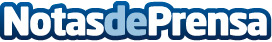 Hormicasa.es analiza las mejores técnicas para que la venta de un inmueble sea rápida y todo un éxitoTeniendo en cuenta la experiencia y profesionalidad en el mercado de las Islas Canarias, y más concretamente en el de la isla de Lanzarote, es interesante seguir las recomendaciones de la inmobiliaria Hormicasa para realizar la  venta de un inmueble en el menor tiempo posible y con la mínima inversión realizada en la mismaDatos de contacto:María José Capdepón Valcarce600005872Nota de prensa publicada en: https://www.notasdeprensa.es/hormicasa-es-analiza-las-mejores-tecnicas-para Categorias: Nacional Inmobiliaria Interiorismo Canarias http://www.notasdeprensa.es